УКРАЇНА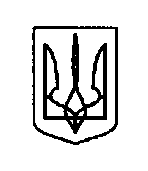 ЛИЧКІВСЬКИЙ ЛІЦЕЙ ЛИЧКІВСЬКОЇ СІЛЬСЬКОЇ РАДИДНІПРОПЕТРОВСЬКОЇ ОБЛАСТІвул. Центральна,47А, с. Личкове, 51140, тел. 0675658380е-mail: znz10@mag-osvita.dp.ua, код ЄДРПОУ 26328643                                                         НАКАЗ____________                                                                               _______________Про проведення інформаційно – просвітницьких заходів до Дня Гідності та Свободи у 2022 навчальному роціНа виконання Указу Президента України від 13.11.2014 №872/2-14 «Про День Гідності та Свободи», пункту 6.13 розділу 6 Заходів щодо реалізації Концепції національно – патріотичного виховання в системі освіти України до 2025 року (із змінами), затвердженої наказом Міністерства освіти і науки України від 06.06.2022 №527, листа Департаменту освіти і науки Дніпропетровської обласної державної адміністрації від 01.11.2022 №4425/0/21-22 з метою вшанування громадянської мужності учасників подій  революції гідності у відстоюванні прав людини та європейського майбутнього України, їх відданості ідеалам свободи та справедливості, виховання в учнів почуття гордості за Батьківщину, патріотизму
НАКАЗУЮ:Заступнику директора з виховної роботи Скляр І.В, завідувачу Приорільської гімназії- філії Личківського ліцею Мамедовій В.С.,  завідувачу Бузівської гімназії- філії Личківського ліцею Гончарук В.П., завідувачу Ковпаківської гімназії- філії Личківського ліцею Горбатенко Т.П.:Провести до 21 листопада інформаційно – просвітницькі заходи до Дня Гідності та Свободи.Затвердити план заходів щодо проведення Дня Гідності та Свободи у 2022 році згідно з (додатком 1.).2. Інформацію (+ фото) про проведені заходи  надати до 20.11.2022 року згідно з (додатком 2) на електронну адресу znz10@mag-osvita.dp.ua 3.    Координацію роботи щодо виконання цього наказу  покласти на ЗДВР Скляр І.В., контроль – залишаю за собою.Директор Личківського ліцею                              Тетяна ЗОРІНАЗ наказом ознайомлені:                                                          І.В.Скляр                                                          В.П.Гончарук                                                          В.С.Мамедова                                                          Т.П.ГорбатенкоДодаток 1Інформаційно – просвітницькі заходи до Дня Гідності і Свободи в Личківському ліцеї у 2022р.Додаток 2ІНФОРМАЦІЯпро проведені інформаційно-просвітницькі та освітньо-виховні заходи у закладах освіти 
до Дня Гідності та Свободи у 2022 роціу _____________________________________________________(гімназія)№ п/пВиховний західДата1.Відеолінійка «Майдан – фортеця духу»21.11.20222.Хвилина вшанування «Герої не вмирають»21.11.20223.Єдина виховна година «Ціна Незалежності»21.11.20224.Флешмоб «Я-українець(-ка)22.11.20225.Акція учнівського самоврядування «Україна- це я, Україна- це ти»Виготовлення буклетів «Що ти знаєш про день Гідності та Свободи?»17-21.11.20226.Патріотична гра «Люби свою державу»15.11.20227.Тематична виставка у бібліотеці: «Герої поруч з нами».Протягом листопадаКількість проведених інформаційно-просвітницьких та освітньо-виховних заходів: __Охоплено здобувачів освітиОхоплено здобувачів освітиосіб__у %__№з/пТип заходуТематикаЗапрошені/залучені представники 
(за наявності)Фото